Calculs de dose S5Séance 2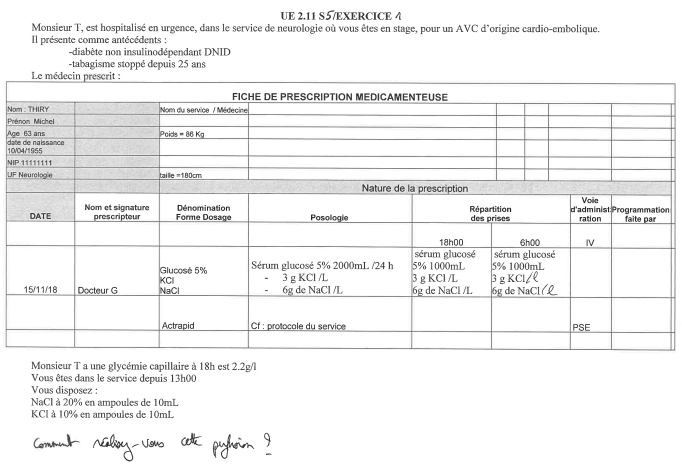 NaCl :Je dispose d’amp de 10mL de NaCl à 20% : 20g pour 100 mL ou 2g pour 10mLNous devons mettre 6g de NaCl/L donc nous avons besoin de 3 amp/LKCl :Je dispose d’amp de 10mL de KCl à 10% : 10g pour 100 mL ou 1g pour 10mLNous devons mettre 3g de KCl/L donc nous avons besoin de 3 amp/LDébit ?Volume = 1000mL + 30 mL NaCl+ 30mL KCl = 1060mL en 12hD = (1060 x 20) / (12 x 60) = 29.44 soit 29 gttes/mn par défaut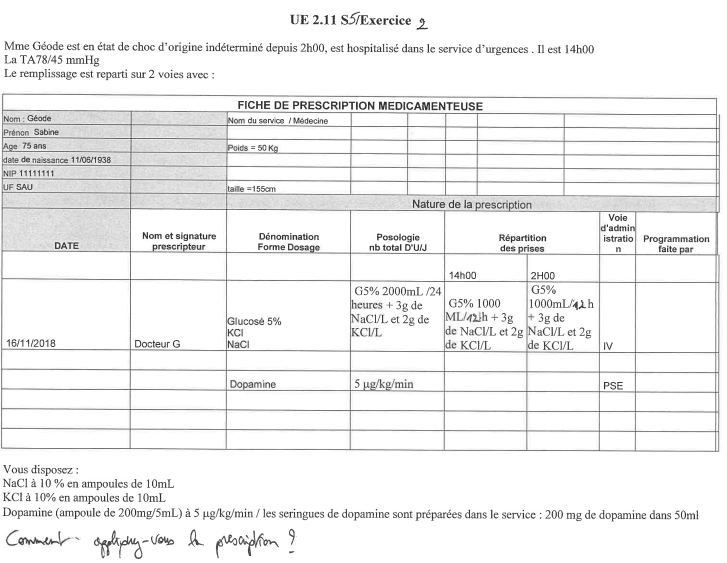 NaCl :NaCl 10% : 10 g NaCl dans 100 mL ou 1g dans 10 mLDonc 3g de NaCl à 10 % =3 amp de 10mL /L = 30 mLKCl :KCl 10% : 10g KCl dans 100mL ou 1g dans 10mlDonc 2g de KCl à 10% = 2 amp de 10mL = 20mLDébit perf glucosé :V total = 1000mL glucosé + 30 mL NaCl + 20 mL KCl = 1050 mLD = (1050 X 20 gttes) / (12 X 60 min) = 29.1 gttes/mn soit 29 gttes/mn par défautDopamine :Amp de dopamine contient 200mg/5mLVous devez la diluer pour obtenir 50mL au totalJe prélève dans ma seringue 5mL de dopamine +45mL de sérum phyVitesse PSE :5µg x 50 x 60 = 15 000Mme G. doit recevoir 15 000µg/h (ou 15 000µg = 15 mg)Dans votre seringue, 200mg ↔ 50 mL15 mg ↔ ? ml(15 x 50)/200 = 3.75 mLJe règle le PSE à 3.75 mL/hExercice 3Le médecin prescrit le traitement suivant :Nacl 0,9% 500 ml / 24h, en perfusion IV Morphine IV : 6 ampoules / 24h au pousse seringue électrique, ampoules de 2 ml dosées à 1%, seringue complétée à 48 ml avec du NaCl 0.9%Solumedrol® IV (corticoïde) : 60 mg à 10h, à diluer dans 100 ml de NaCl 0.9%, à passer en 30 minutesHaldol® sublingual (neuroleptique) : 5 mg x 3 fois / 24h (comprimés dosés à 5 mg), dernière administration à 4 heurePerfalgan® IV (antalgique) : 1 g x 4 fois / 24h (flacon de 100 ml dosé à 1g), à passer en 15 minutesVisceralgine® Forte (antalgique) : 2 suppositoires / jour Calculez le débit de la perfusion de NaCl 0.9% D = (500mL x 20 gttes)/(24x60min) = 10 000/1 440 = 6.94 soit 7 gouttes/min par excèsSeringue de MorphineCalculez les volumes de Morphine et de NaCl 0.9% Morphine : 6 ampoules / 24h au PSE, ampoules de 2 ml dosées à 1%6 x 2 mL = 12 mLNaCl : 48 mL – 12 mL = 36mL NaCl 0.9 % pour compléterCalculez le débit D = 48 mL / 24 h = 2mL/hCalculez la dose en mg de Morphine administrée en 24 heures 6 amp dosées à 1% : 1g → 100mL       ? → 12mL(12 x 1)/ 100 = 0.12 g = 120 mg sur 24hCalculez le débit de la perfusion de Solumédrol® Solumedrol® IV: 60 mg à diluer dans 100 ml de NaCl 0.9%, à passer en 30 minutesD = (100 mL x 20 gouttes)/30 = 66.66 soit 67 gttes/mn par excèsCalculez le débit de la perfusion de Perfalgan® Perfalgan : 1 g x 4 fois / 24h (flacon de 100 ml dosé à 1g), à passer en 15 minutesD = (100 mL x 20 gttes)/15 = 133.33 soit 133 gttes/mn par défautPlanifiez l’ensemble des traitements (IV et per os) sur 24 heures à partir de 8h du matinNacl 0,9% 500 ml / 24h : 8h → 8hMorphine IV PSE (6 ampoules / 24h complétée à 48 ml avec du NaCl 0.9%) : 8h → 8hSolumedrol® IV : 10h → 10h30 Haldol sublingual : 3/24h, soit toutes les 8h. Dernière à 4h, donc : 1 cp sublingual à 12h, 1 cp à 20h et 1 cp à 4hPerfalgan : 1g x 4/24h, soit toutes les 6h, en 15 minutes. 8h → 8h1514h → 14h1520h → 20h152h → 2h15Visceralgine : 2 supo/j, soit toutes les 12h1suppo à 8h et 1 à 20hMalheureusement vous vous retrouvez en rupture de stock de comprimés d’Haldol®, le médecin vous indique d’administrer le traitement sous forme de gouttes.Vous disposez de flacons d’Haldol® dosés à 2 mg/ml (1ml d’Haldol® correspond à 20 gouttes)Calculez la dose d’Haldol (en gouttes) que vous administrerez sur 24 heures 5 mg x 3 fois / 24h (comprimés dosés à 5 mg) soit 5 x 3 = 15 mg/24hOn dispose de flacons dosés à 2 mg/ml (1ml d’Haldol® correspond à 20 gouttes): 2mg → 1 mL15mg → ?15 / 2 = 7.5 mLOr 1 mL = 20 gttes7.5 mL = ?(7.5 x 20) /1 = 150 gouttes/24hCalculez la dose d’Haldol (en gouttes) que vous administrerez par prise 150 gttes réparties en 3 prises = 150/3 = 50 gouttes par priseExercice 4Infirmier(ère) en cardiologie, vous devez transfusez M. Martin, 86 ans, avec 2 poches de concentré globulaire rouge en 3h. Le volume de chaque poche est de 240 mL. Entre les deux poches, le médecin vous prescrit 2 ampoules de Lasilix® 20 mg à administrer en IVD. La première poche est posée à 14h.Calculez le débit de la transfusion 240 mL/1.5h (car 2 poches en 3h)Dérivés sanguins : 1mL = 15 gouttesD = (240 x 15) / (1.5x 60) = 3 600/ 90 = 40 gttes/mnA quelle heure devrez-vous administrer les deux ampoules de Lasilix® ?14h + 1.5h soit à 15h30Le lendemain, le médecin vous prescrit une cure de Venofer® 300 mg, voie IV, une fois par jour à 15h, toutes les 48 heures, à renouveler 2 fois (3 injections au total). La première injection a lieu un mardi.Le Venofer® se présente en flacon de 5 mL dosé à 20mg/mL et le protocole du service vous demande d’administrer le traitement dans un flacon de NaCl 250 mL à passer en 2hCalculez le volume de Venofer® que vous ajouterez dans la perfusion de NaCl 250 mL. 20 mg  → 1ml300 mg → ?(300 x 1) / 20 = 15 mlCalculez le débit de la perfusion en tenant compte des ajouts de produit. 250 ml + 15 ml = 265 ml / 2h1 ml → 20 gouttes265 ml → ?(265 x 20) / 1 = 5 300 gouttes 5300/ (2x60) = 5300 / 120 = 44,16 gouttes/minutes = 44 gouttes/minutes/défautSachant que la première injection a lieu un mardi, planifier sur la semaine l’ensemble des injections pour cette prescription. 1ère cure mardi : 15 h → 17 h2e cure jeudi : 15h → 17 h3e cure samedi : 15h → 17hCombien de flacons de Venofer® vous faudra-t-il dans la semaine pour réaliser la prescription ? Pour une injection, il faut 15 mlde veinofer soit 3 flacons. Donc pour 3 injections dans la semaine, il faut : 3 flacons x 3 = 9 flacons. 